منح درجة علميةلجنة مناقشة رسالة علميةملاحظة : إذا سبق أن نوقشت رسالة الطالب يعرض التقرير السابق على اللجنة ويرفق بهذا التقرير.يرفق مع التقرير السجل الأكاديمي للطالب ، ملخص للرسالة باللغة العربية والإنجليزية .في حالة وجود ممتحن خارجي يعبأ نموذج الممتحن الخارجي نموذج د.ع (18)__________________________________________________________________________________ملف الطالب في عمادة الدراسات العليا .في حدود 200- 500 كلمة .ثالثاً : قرار التوصية النهائية (1) :قبول الرسالة والتوصية بمنح الدرجة .قبول الرسالة والتوصية بمنح الدرجة مع إجراء التعديلات ، دون مناقشتها مرة اخرى (2) .            ويفوض سعادة / ........................................ للتأكد من إجراءات التعدلات.استكمال اوجه النقص في الرسالة ، وإعادة مناقشتها (2) .عدم قبول الرسالة .(1)  يتخذ القرار بموافقة ثلثي أعضاء اللجنة على الأقل .(2)  في حالة الأخذ بهذه التوصية يفوض أحد أعضاء لجنة المناقشة بالتوصية بمنح الدرجة بعد التأكد من الأخذ بهذه التعديلات في مدة لا تتجاوز ثلاثة أشهر من تاريخ المناقشة .(3)  في حالة الأخذ بهذه التوصية تتم التعديلات المطلوبة تحت إشراف المشرف على البحث الذي يقدم خطاب يفيد بذلك وتراجع التعديلات من قبل لجنة التحكيم ويحدد مجلس            عمادة الدراسات العليا بناءً على توصية مجلس القسم المختص موعد إعادة المناقشة ، على ألا يزيد ذلك على سنة واحدة من تاريخ المناقشة الأولى .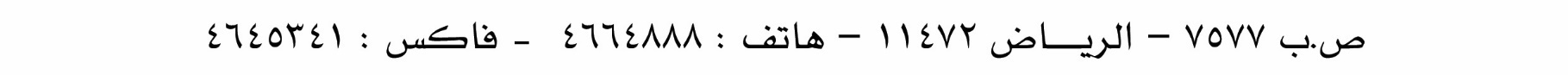 مكتب الخريجينمعلومات عن الخريجالإسم (الرباعي ) باللغة العربية  :  ....................................................................................................الإسم (حسب جواز السفر) باللغة الإنجليزية : .....................................................................................الرقم الجامعي : ...............................الجنسية : .................................رقم السجل المدني : ......................الدرجة العلمية : ........................... التخصص :....................................... الكلية : .............................تاريخ التخرج :     /       /       14هـ   تاريخ الميلاد :     /       /       14هـ   ،     /     /      19ممكان الميلاد :.................................................... باللغه الإنجليزية : ....................................................العنوان الحالي: ...................................................................................................................................................................................................................................................................................العنوان الدائم : ..................................................................................................................................................................................................................................................................................رقم الهاتف: ..................................................... رقم الجوال : .......................................................... البريد الإلكتروني: ...........................................................................................................................عنوان يمكن الاتصال به إذا تعذر الاتصال بالعنوان الحالي والدائم  : .............................................................................................................................................................................................................إسم صاحب العنوان : ............................................. رقم هاتفه : .....................................................البريد الإلكتروني :...........................................................................................................................الجهة التي تنوي العمل بها : ......................................................... المدينة : ........................................سيتم تقديم هذا التنازل من قبل المرشح/ الطالب / عضو هيئة التدريس وفقاً للشكل المحدد التالي، وسوف يعتبر هذا التنازل رخصة غير حصرية لجامعة الإمام عبدالرحمن بن فيصل، ويجب تقديم هذا النموذج مع نسخ من العمل النهائي المعتمد.الاسم : .....................................................................................................................................................الوظيفة: .....................................................................................................................................................أسماء المشرف(ين):......................................................................................................................................الكلية ، القسم ، الشعبة : ........................................................................................................................عنوان الأطروحة/الأعمال العلمية المقدمة التي وافق عليها مجلس عمادة الدراسات العليا ولجنة البحوث: .................................................................................................................................................................مستوي العمل المقدم (دكتوراه، ماجستير، بكالوريوس، أخرى): ...............................................................الدرجة التي ستمنح(أن وجد): ..................................................................................................................تاريخ النشر والتسجيل : ...........................................................................................................................بيانات الاتصال بالمؤلف : .........................................................................................................................العنوان : ..................................................................................................................................................التليفون لثابت: .......................................................................................................................................... الجوال : ....................................................................................................................................................البريد الإلكتروني : ....................................................................................................................................     اقر أنا صاحب هذا العمل :(الأطروحة، الورقة البحثية) بأني أمنح جامعة الإمام عبدالرحمن بن فيصل ترخيصاً غير حصري لحقوق النشر والطبع وحماية هذه الحقوق لعملي هذا. بما يتضمن إعادة إنتاجه، ونشره، وأرشفته، وحفظة، وصيانته، وإتاحته لجمهور المستفيدين عن طريق الاتصالات عن بعد، أو عبر شبكة الإنترنت أو عن طريق إعارته، وتوزيعه، وبيعه في جميع أنحاء العالم للأغراض التجارية وغير التجارية، سواء أكان ورقياً، أم إلكترونياً، أم في أي شكل أخر، وأؤكد أيضاً أن هذا العمل:(الأطروحة، الورقة البحثية) هو نتاج جهودي البحثية الخاصة بي.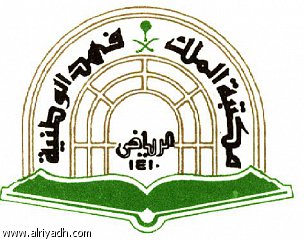 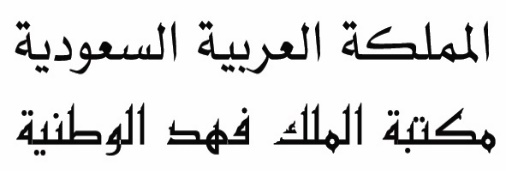 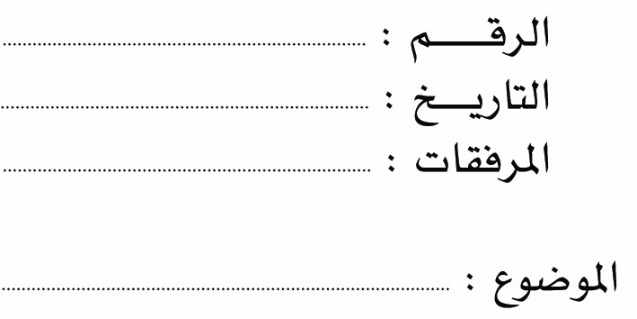 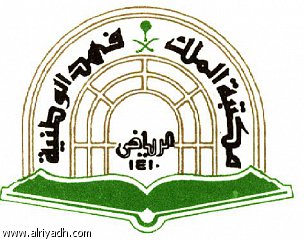 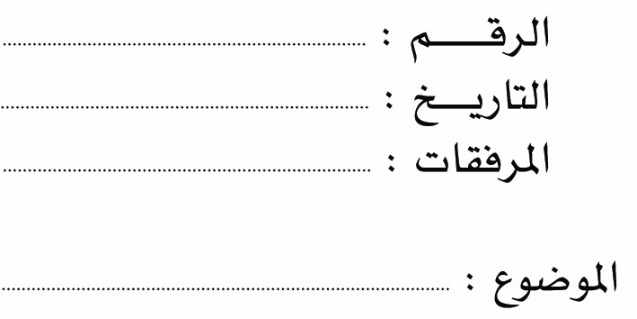 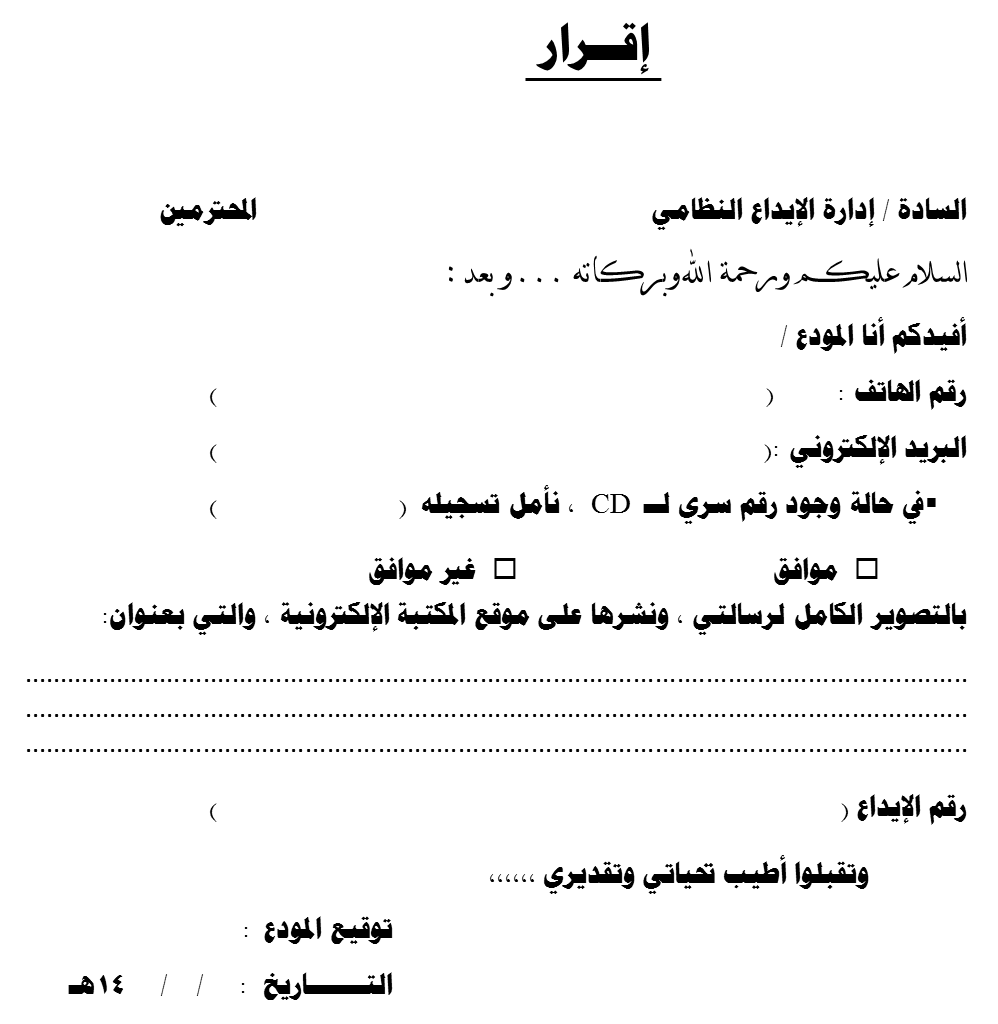 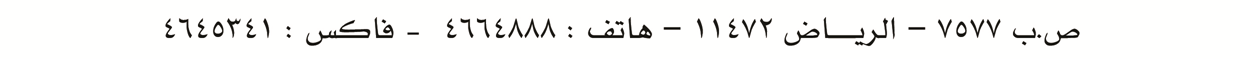 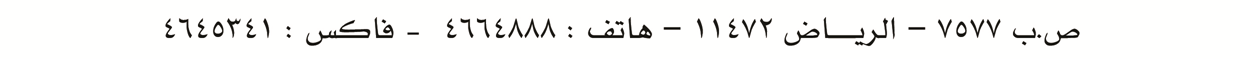 التاريخ:    /     /    14هـاسم الطالب  : ...................................................... الرقم الجامعي:........................ الجنسية :..................................الكلية: ................................................................ القسم: ............................. الدرجة العلمية : ...........................إسم البرنامج...........................................................التخصص الدقيق ( إن وجد ) :...................................................مسار  الدراسة في البرنامج :                              بالمقررات والرسالة           بالرسالة وبعض المقررات        بالمقررات ومشروع البحثتاريخ التسجيل في البرنامج مع بداية الفصل الدراسي    الأول                    الثاني         من العام الجامعي.......14/......14هـيحدد ما إذا كانت الطالب من إحدى الفئات:             موظف                    غير موظفتحدد اسم جهة العمل:..................................... العنوان :.....................................................................................عدد الفصول المؤجلة (إن وجدت) :                      فصل     فصلان    ثلاثة فصول       أربعة فصولعدد الفصول كفرصة إضافية (إن وجدت):              فصل      فصلانالمعدل التراكمي للطالب: .....................توصية مجلس القسم :نفيدكم بأن مجلس قسم ....................... بجلسته رقم .............. و تاريخ    /     /      14هـ  قد أوصي بالموافقة على منح طالب الدراسات العليا/................................................................ درجة   الدبلوم العالي   □الماجستير □   الزمالة الطبية  □ الدكتوراهفي ...............................................................................رئيس القسم :  الاسم : .....................................................    التوقيع : ...............................     التاريخ    /    /    14هـتأييد عميد الكلية :الاسم : .......................................................   التوقيع : .................................   التاريخ    /    /    14هـتأييد عميد الدراسات العليا:                                                                                      الاسم : ..........................................................   التوقيع : ................................. التاريخ    /    /    14هـالرسالة مقدمة ضمن متطلبات الحصول على درجة :        الماجستير        دكتوراهاجتمعت اللجنة المشكلة بموجب قرار من مجلس عمادة الدراسات العليا رقم (...................) وتاريخ     /    /   14هـ  المبني على توصية مجلس كلية ............................... بجلسته  (.....................)  المنعقدة في   /   /   14هـ وتوصية مجلس قسم ............................... بجلسته  (..............) المنعقدة في    /    /      14هـ  والمشكلة من :-وذلك في تمام الساعة (		) من يوم ..................... الموافق      /    /      14هـ بمقر ............................  وذلك لمناقشة الرسالة العلمية المقدمة من :-اسم الطالب رباعيّاً : .........................................................................................................الكـــــلية : ..................................................................................................القسـم: ............................................................................................................مسمى البرنامج: ......................................................................................................و الموسومة بعنوان : ..................................................................................................................................................................................................................................  أولاً: مستخلص الرسالة :................................................................................................................. ................................................................................................................. ................................................................................................................. ................................................................................................................. ................................................................................................................ ........................................................................................................................................................................................................................................... ......................................................................................................................... ......................................................................................................................... ......................................................................................................................... ......................................................................................................................... ......................................................................................................................................................................................................................................................................................................................................................................................................................................................................................................................................................................................................................................................................................................................................................اسم الطالب: ........................................ اسم المشرف: .........................................التـــوقيع : ......................................... التـــوقيع : ...............................................    ثانياً: التقييم ( للإسترشاد فقط )     ثانياً: التقييم ( للإسترشاد فقط )     ثانياً: التقييم ( للإسترشاد فقط ) أ- عناصر تقييم الرسالة :                                                   الوزن الرقميمن صفر إلى 4 درجات لكل عنصرأهمية الموضوع المجموع....../ 36الجدة والأصالة والإبتكار المجموع....../ 36استيفاء الرسالة للخلفية العلمية لموضوع البحثالمجموع....../ 36اتباع المنهج العلمي المناسب لطبيعة البحثالمجموع....../ 36عرض وتحليل النتائج ومناقشتهاالمجموع....../ 36التنظيم والترابط بين أجزاء الرسالةالمجموع....../ 36ارتباط الاهداف بنتائج البحثالمجموع....../ 36أسلوب الكتابةالمجموع....../ 36إخراج الرسالةالمجموع....../ 36ب- عناصر تقييم العرض والمناقشة                                                    الوزن الرقميمن صفر إلى 4 درجات لكل عنصر مستوى العرضالمجموع....../ 12قدرة الطالب على المناقشة والدفاع عن الرسالة المجموع....../ 12أسلوب الطالب في الحوار وتقبله للنقدالمجموع....../ 12  رابعاً : ملاحظات يرى أعضاء لجنة الحكم ضرورة ذكرها أو توضيحها :  رابعاً : ملاحظات يرى أعضاء لجنة الحكم ضرورة ذكرها أو توضيحها :  رابعاً : ملاحظات يرى أعضاء لجنة الحكم ضرورة ذكرها أو توضيحها :................................................................................................................. ................................................................................................................. ................................................................................................................. ................................................................................................................. ....................................................................................................................................................................................................................................................................................................................................................................................................................................................................
................................................................................................................. ................................................................................................................. ................................................................................................................. ................................................................................................................. ....................................................................................................................................................................................................................................................................................................................................................................................................................................................................
................................................................................................................. ................................................................................................................. ................................................................................................................. ................................................................................................................. ....................................................................................................................................................................................................................................................................................................................................................................................................................................................................
اسم العضوالتوقيع1.....................................................................     ..................................2.......................................................................................................3.......................................................................................................4.......................................................................................................5.......................................................................................................نموذج لصفحة الإجازة(عنـوان الرسـالـة)أعدها الطالب / الطالبة  ( إسم الطالب / الطالبة الرباعي )نوقشت هذه الرسالة بتاريخ    /      /      14هـ وتم إجازتها .المشرف                                            المشرف المساعد ( إن وجد ) .................................................................................             .................................................................................أعضاء لجنة المناقشة           الاسم                                                التوقيع.............................................................................................              ......................................................................................................................................................................              ......................................................................................................................................................................              .....................................................................................................................................................................              .........................................................................